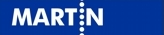 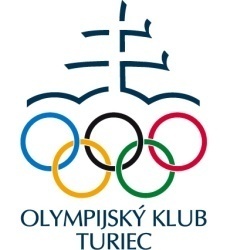 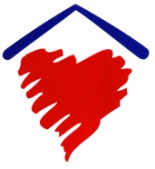 Výsledky 2.ročníka trojkráľového behu „Beh pre zdravé srdce“pod záštitou víceprimátora Imricha Žiga.Organizátor podujatia Dom srdca, sanatórium n.o., Mesto Martin a Olympijsky klub Turiec. Sponzori:Mesto Martin, M-TEC s.r.o. , ATTACK s.r.o. , BIG-MAT stavebniny s.r.o. , Peter Pavlovič najlepšia strecha, Ivan Metal, Darina Krausová Nový Jíčin, Kvetinárstvo Záhrada Darina Hudecová.Preteky prebehli v príjemnom počasí, +8 stupňov .Zúčastnilo sa celkovo118 štartujúcich .Ďakujeme organizátorom, sponzorom a pomocníkom:Marošovi Ferenčíkovi, študentkám 3.A triedy Gymnázia Martin, trom kráľovnám Kike, Kamke, Katke.Jožkovi Krškovi a Pavlovi Sloukovi, Milanovi Celerinovi.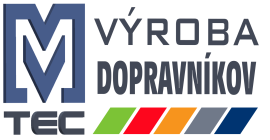 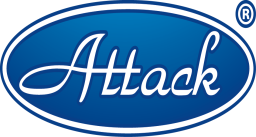 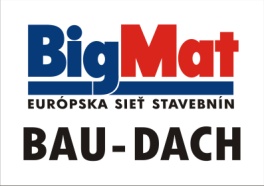 Nordic walkingDeti mladšie do 6 rokov s rodičmiDievčatá 7-10 rokovChlapci 7-10 rokovMladšie žiačky 2005-2007  Staršie žiačky 2003-2004  Starší žiaci 2003-2004JUNIORKY 6800mŽENY F 6800mŽENY G  6800mŽENY H 6800mJUNIORI 6800mMUŽI A 6800mMUŽI B 6800mMUŽI C 6800mMUŽI D 6800mAbsolútne poradie hlavný pretek 6,8km1.Ľubica Valková2.Martin Ferenčík3.Štefánia Zábronská4.Imrich Žigo5.Silvia Ferusová6.Martin Hudec1.Ivana Viktória Boďová2013KBBS Turčianske Teplice2.Jozef Krško3.Lucia Brnčalová20124.Samuel Šulek2013MŠ Hurbanova5.Tomáš Osko20126.Artur Bako2013Martin7.Lea Karcagiová2013Bratislava8.Jakub Boško2014AK ZŤS Martin9.Alex Karcagi2011Bratislava10.Zuzana Furová2015Vrútky11.Linda Thomková2014AK ZŤS Martin12.Ema Šarkanová2015Martin1.Nelly Lučanová2008KBBS Turčianske Teplice1.Zdenko Cabuk2008KBBS Turčianske Teplice2.Viliam Vaněk2008Martin3.Dominik Pasztor2009ZŤS Martin4.Oliver Bako2011Martin5.Samuel Šulek2013MŠ Hurbanova6.Andrej Lomnický2008ŠK Drienok Mošovce1.Lenka Tabačárová2005AK ZŤS Martin2.Emma Samčíková2006Martin3.Nicol Jánošíková2005AK Čadca4.Chiara Jánošíková2006AK Čadca5.Pavlína Redechová2007AK ZŤS Martin6.Natália Zemenčíková2007AK ZŤS Martin1.Viktória Marčeková2004AK ZŤS Martin2.Lilly Urbanovská2004AK ZŤS Martin3.Petra Rohoňová2003AK ZŤS Martin1.Ján Redecha2004AK ZŤS Martin2.Tomáš Mencel2004AK ZŤS Martin1.Kristína Jesenská2000AK ZŤS Martin00:25:492.Dominika Vaceková1999AK ZŤS Martin00:29:463.Timea Jordová2000Fit Team Prievidza00:30:184.Lucia Ďuricová1999AK ZŤS Martin00:31:305.Alex Samčíková2002AK ZŤS Martin00:33:12Michaela Ferusová2000Run for run MTNF1.Lydwien Wilbers1996Trikanium00:30:452.Jozefína Lazlovská1977Vrútky00:33:293.Andrea Medvecká1983Latapia Madrid00:35:364.Anna Bugárová1984KP HC Turčianske Teplice00:36:451.Darina Krausová1974AKEZ Kopřivnica00:30:072.Martina Jesenská1976Martin00:31:123.Eva Cabuková1976KBBS Turčianske Teplice00:31:514.Liliana Hausnerová1977Partizán Vrícko00:33:135.Daniela Červeňová1973Bystrička00:34:086.Katarína Tomášová1975Martin00:35:097.Beáta Rizmanová1969Martin00:35:358.Denisa Nogová1973Martin00:35:519.Ľubomíra Bieliková1978Sport Diag Senec00:38:071.Jana Podhradská1963Ďanová00:35:562.Anna Hrivnáková1960BS Tatran Turany00:36:401.Nicolas Vojtáš2000AK ZŤS Martin00:23:422.Adam Ulbricht2002AK ZŤS Martin00:26:063.Pavol Melo1999ŠKP Žilina00:26:574.Viliam Krištof2002Slávia Trnava00:30:005.Oliver Bielik2004Sport Diag00:34:286.Matej Krištof200100:36:041.Branislav Šarkan1984MKŠS AK Kysucké Nové Mesto00:21:522.Robin Bučo1996AK ZŤS Martin00:22:043.Adam Beloš1998AK ZŤS Martin00:22:464.Lukáš Prívara1996MKŠS AK Kysucké Nové Mesto00:23:185.Juraj Káčer1990HOTJ Sokol Žilina00:23:396.Matúš Jurečka1979AK ZŤS Martin00:24:167.Marián Kohút1979ŠKB Martin00:26:028.Róbert Hanesch1987Martin00:26:399.Pavel Bakoš1994Chlebnice00:26:4710.Ján Žulko1989Martin00:26:5411.Patrik Jopčík1996MKŠS AK Kysucké Nové Mesto00:27:1912.Pavol Sivák1981Triatlon Team Merezus Žilina00:27:4213.Jozef Datko1984Turany00:29:1714.Martin Mišovic1979Sport Diag00:29:3915.Jozef Žuffa1983Tvrdošín00:30:1716.Branislav Bugár1980KPHC Turčianske Teplice00:31:3517.Michal Obzera1982SHREK00:32:0518.Tomáš Pikulík1986Direct Marketing00:33:0819.Štefan Mazán1983Nitrianske Rudno00:33:1120.Tomáš Bugár1981KPHC00:33:1421.Michal Jaroslav198000:34:2022.Ján Mokrý1980Prievidza00:36:001.Ivan Bielik1975Sport Diag00:24:192.Ján Néger1975KBL Martin00:24:453.Ivan Pavlík1978KBBS Turčianske Teplice00:26:284.Emil Penciak1977Partizán Vrícko00:26:295.Rastislav Vajďuľák1977RUMCO Tvrdošín00:27:366.Peter Blaho1976Martin00:28:037.Zdeno Cabuk1973KBBS Turčianske Teplice00:28:578.Miroslav Uhlár1974Vrbany00:29:069.Branislav Roháčik1971KBBS Turčianske Teplice00:29:3010.Libor Ficek1978Martin00:30:0511.Róbert Vecel1972iRun00:30:1412.Pavol Ježík1969BS Tatran Turany00:31:1013.Peter Lomnický1977Drienok Mošovce00:31:1714.Jozef Krško197100:42:561.Radovan Rizman1966Martin00:28:482.Ján Hrivnák1960BS Tatran Turany00:29:363.Branislav Ballo1963Košťany00:29:584.Ivan Melo1964Žilina00:30:375.Ján Vantara196000:33:096.Jozef Ovčáry1963Martin00:33:311.Dušan Lašák1951AK ZŤS Martin00:30:132.Stanislav Sviták1950AK Žilina00:30:283.Jozef Kvita1951AKEZ Kopřivnice00:30:384.Pavel Hýrošš1952Sučany00:31:335.Pavol Ďurdík1955BS Tatran Turany00:32:066.Pavol Kincel1951BS Tatran Turany00:36:177.Jozef Liskaj1950BS Tatran Turany00:40:361.Branislav Šarkan MA21:522.Robin BučoMA22:043.Adam BelošMA22:464.Lukáš PrívaraMA23:185.Juraj KáčerMA23:396.Nicolas VojtášJun.23:427.Matúš JurečkaMA24:168.Ivan BielikMB24:199.Ján NegerMB24:4510.Kristína JesenskáJun.25:4911.Marián KohútMA26:0212.Adam UlbrichtJun.26:0613.Ivan PavlíkMB26:2814.Emil PecniakMB26:2915.Róbert HaneschMA26:3916.Pavel BakošMA26:4717.Ján ŽulkoMA26:5418.Pavol MeloJun.26:5719.Patrik JopčíkMA27:1920.Rastislav VajduľákMB27:3621.Pavol SivákMA27:4222.Peter BlahoMB28:0323.Radovan RizmanMC28:4824.Zdeno CabukMB28:5725.Miroslav UhlárMB29:0630.Jozef DatkoMA29:1731.Branislav RoháčikMB29:3032.Ján HrivnákMC29:3633.Dominika VacekováJun.29:4634.Branislav BalloMC29:5835.Villiam KrištofJun.30:0036.Libor FicekMB30:0537.Darina KrausováŽG30:0738.Dušan LaššákMD30:1339.Róbert VacekMB30:1640.Jozef ŽuffaMA30:1741.Stanislav SvitákMD30:2842.Ivan MeloMC30:3743.Jozef KvitaMD30:3844.Lydwien WilbersŽF30:4545.Pavol JežíkMB31:1046.Martina JesenskáŽG31:1247.Peter LomnickýMB31:1748.Lucia ĎuricováJun.31:3049.Pavel HýroššMD31:3350.Branislav BugárMA31:3551.Eva CabukováŽG31:5152.Michal ObzeraMA32:0553.Pavol ĎurdíkMD32:0654.Tomáš PikulíkMA33:0855.Ján VantaraMC33:0956.Štefan MazánMA33:1157.Alex SamčíkováJun.33:1258.Liliana HausnerováŽG33:1359.Tomáš BugárMA33:1460.Jozefína LazlávskáŽF33:2961.Jozef OvčáryMC33:3162.Jaroslav MichalMA34:2063.Oliver BielikJun.34:2864.Katarína TomášováŽG35:0965.Beáta LitmanováŽG35:3566.Andrea MedveckáŽF35:3667.Denisa NogováŽG35:5168.Jana PodhradskáŽH35:5669.Ján MokrýMA36:0070.Matej KrištofJun.36:0471.Pavol KincelMD36:1772.Anna HrivnákováŽH36:3073.Anna BugárováŽF36:4574.Ľubomíra BielikováŽG38:0775.Jozef LiskajMD40:3676.Jozef KrškoMB42:56